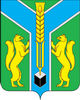 Контрольно-счетная палатамуниципального образования «Заларинский район»                                   З А К Л Ю Ч Е Н И Е № 01/21-зКонтрольно-счетной палаты МО «Заларинский район»  по результатамвнешнего аудита изменений, вносимых в бюджет МО «Заларинскийрайон»  на 2017 год  и плановый период 2018-2019 годов. 24  мая  2017 года                                                                   п.ЗалариНастоящее заключение на проект решения районной Думы  «О внесении изменений в решение районной Думы от 22.12.2016 года  № 13/81 «О бюджете  муниципального образования «Заларинский район» на 2017 год и плановый период 2018-2019 годов», (далее – проект решения), подготовлено мною, председателем  КСП МО «Заларинский район» Карцевой Л.И., в рамках исполнения полномочия по экспертизе проектов решений Думы о местном бюджете, определенного  статьей  9 Федерального Закона от 7.02.2011 года № 6-ФЗ «Об общих принципах организации и деятельности контрольно-счетных органов субъектов Российской Федерации и муниципальных образований»,  на основании Положения о КСП и плана работы КСП на 2017 год.Проект решения представлен в КСП своевременно.Это третьи изменения, вносимые в бюджет района на 2017 год и плановый период 2018-2019 годов. Изменения вносятся в соответствии с Законом  Иркутской области  от 21.12.2016 года № 121-оз «Об областном бюджете на 2017 год и плановый период 2018 и 2019 годов», Уставом  и Положением о бюджетном процессе муниципального образования «Заларинский район».Согласно вносимым изменениям, доходная часть бюджета района предлагается к увеличению  на  117 635,5 тыс.руб. или почти на 16% по сравнению с ранее утвержденными плановыми назначениями и составит 862 213,3 тыс.руб. Расходная часть бюджета района предлагается к увеличению  на 117 601,2 тыс.руб. или, также, на 16%  к ранее утвержденным плановым назначениям и составит  871 554,2 тыс.руб.При этом,  ранее утвержденный размер дефицита бюджета увеличивается незначительно и составит 9 340,9 тыс.руб. или 9,3%, превышая тем самым ограничения, установленные ст. 92.1 Бюджетного Кодекса Российской Федерации.   Причина превышения – наличие остатков средств на счетах бюджета по состоянию на 1 января 2017 года в сумме 1 795,4 тыс.руб. Без учета указанных остатков бюджетных средств   дефицит бюджета составит 7,5%., то есть, не превысит установленные   ограничения.Кроме 2017 года, увеличиваются ранее утвержденные плановые назначения по доходам и расходам на 2018 год на сумму 44 135,2 тыс.руб. за счет увеличения объемов субсидий из областного бюджета  на осуществление мероприятий по капитальному ремонту учреждений образования (Троицкой школы – 36 833,7 тыс.руб.) и культуры (краеведческого музея – 7 301,5 тыс.руб.).  Изменяются ранее утвержденные долговые обязательства бюджета района на 2017 год:- предельный объем муниципального долга на 1 января 2017 года увеличивается на 875,8 тыс.руб. и составит 100 606,9 тыс.руб.;-  верхний предел муниципального долга по состоянию на 1 января 2018 года увеличивается на 65,7 тыс.руб. , то есть, на сумму увеличения дефицита бюджета, и составит 25 635,5 тыс.руб.Верхние пределы муниципального долга по состоянию на 1 января 2019 года и на 1 января 2020 года также увеличиваются на 65,7 тыс.руб. на каждый период.         Увеличение  доходной части бюджета района, предлагаемое в данном проекте решения,  связано не только  с  увеличением объемов безвозмездных поступлений, но и объемов собственных доходов бюджета района. Безвозмездные поступления на 2017 год  увеличиваются на 116 659,7 тыс.руб. или на 18% за счет увеличения на указанную сумму объема субсидий. Ранее утвержденные объемы субвенций и дотаций не изменяются.Плановые назначения по  собственным доходам бюджета района на 2017 год увеличиваются на 875,8 тыс.руб. по причине уточнения прогнозных данных и в соответствии с фактическим поступлением в текущем году, и предлагаются к утверждению в объеме 100 606,9 тыс.руб.Указанные увеличения объемов  собственных доходов  сложились за счет: ---увеличения прогнозируемых поступлений единого сельскохозяйственного налога – на 510 тыс.руб. ---увеличения поступлений платежей за пользование природными ресурсами – на 58,6 тыс.руб.---увеличения доходов от продажи земельных участков – на 300 тыс.руб.Анализ изменения расходной части бюджета района на 2017 год и плановый период 2018-2019 годов показал:Увеличение ассигнований на 2017 год  проведено по 5-ти муниципальным программам на общую сумму 117 601,2 тыс.руб., на 2018 год – по 4-м муниципальным программам  на общую сумму 44 135,2 тыс.руб.Безвозмездные поступления из областного бюджета в полном объеме отражены в  соответствующих расходах бюджета и соответствующих муниципальных программах.При распределении бюджетных ассигнований по разделам и подразделам бюджета района наиболее значительные увеличения ассигнований  проведены по разделу 07 «Образование» (на 60 489,3 тыс.руб.) и по разделу 11 «Физическая культура и спорт» (на 55 707,2 тыс.руб.).  Непрограммные расходы бюджета района (содержание районной Думы, КСП) не изменяются.Незначительно увеличивается районный Фонд финансовой поддержки поселений на 2017 год -  на 38,7 тыс.руб. и составит 81 262,7 тыс.руб., который распределяется  между поселениями района в соответствии с Порядком, утвержденным  постановлением главы администрации МО «Заларинский район».   На 56 775,7 тыс.руб. увеличены ассигнования на осуществление бюджетных инвестиций в объекты муниципальной собственности, в частности,  на строительство физкультурно-оздоровительного комплекса в п.Тыреть (55 707,2 тыс.руб). (Приложение № 13 к проекту решения).  Другие расходы бюджета не изменяются и остаются в ранее утвержденных назначениях.В Приложении № 14 к данному проекту решения Думы, планируемые бюджетные ассигнования на 2017 год и плановый период 2018-2019 годов, согласно бюджетному законодательству,  распределены по целям и задачам системы целеполагания социально-экономического развития района, в котором вносимые в бюджет изменения отражены в полном объеме.Замечаний к  текстовой части данного проекта решения не установлено.Как уже отмечалось выше, плановые назначения на 2017  год по доходам бюджета района предлагается утвердить в объеме 862 213,3 тыс.руб., из них, безвозмездные поступления из областного бюджета  составят 761 606,4 тыс.руб. или 88% от общей суммы доходов бюджета района, по расходам – в сумме 871 554,2 тыс.руб., с дефицитом в размере -  9 340,9 тыс.руб.На основании вышеизложенного, считаю возможным рекомендовать:Утвердить предлагаемые изменения, вносимые в бюджет района на 2017 год и плановый период 2018-2019 годов, утвержденный решением районной Думы от 22.12.2016 года № 13/81.Председатель КСП:                                                            Л.И.Карцева